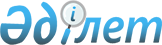 О мерах по реализации Закона Республики Казахстан от 14 января 2015 года "О внесении изменении и дополнений в некоторые законодательные акты Республики Казахстан по вопросам энергосбережения и повышения энергоэффективности" и внесении изменений в распоряжение Премьер-Министра Республики Казахстан от 12 декабря 2014 года № 143-р "О мерах по реализации Закона Республики Казахстан от 29 сентября 2014 года "О внесении изменений и дополнений в некоторые законодательные акты Республики Казахстан по вопросам разграничения полномочий между уровнями государственного управления"Распоряжение Премьер-Министра Республики Казахстан от 20 февраля 2015 года № 13-р.
      1. Утвердить прилагаемый перечень нормативных правовых актов и правовых актов, принятие которых необходимо в целях реализации Закона Республики Казахстан от 14 января 2015 года "О внесении изменений и дополнений в некоторые законодательные акты Республики Казахстан по вопросам энергосбережения и повышения энергоэффективности".
      2. Внести в распоряжение Премьер-Министра Республики Казахстан от 12 декабря 2014 года № 143-р "О мерах по реализации Закона Республики Казахстан от 29 сентября 2014 года "О внесении изменений и дополнений в некоторые законодательные акты Республики Казахстан по вопросам разграничения полномочий между уровнями государственного управления" следующие изменения:
      в перечне нормативных правовых актов и правовых актов, принятие которых необходимо в целях реализации Закона Республики Казахстан от 29 сентября 2014 года "О внесении изменений и дополнений в некоторые законодательные акты Республики Казахстан по вопросам разграничения полномочий между уровнями государственного управления", утвержденном указанным распоряжением:
      строку, порядковый номер 961, исключить.
      строки, порядковые номера 957, 963, 964 и 966, изложить в следующей редакции:
      "
      ";
      "
      ";
      ".
      3. Государственным органам Республики Казахстан принять соответствующие ведомственные нормативные правовые акты и правовые акты и проинформировать Правительство Республики Казахстан о принятых мерах. Перечень
нормативных правовых актов и правовых актов Республики Казахстан, принятие которых необходимо в целях реализации Закона Республики Казахстан от 14 января 2015 года "О внесении изменений и дополнений в некоторые законодательные акты Республики Казахстан по вопросам энергосбережения и повышения энергоэффективности"
      Сноска. Перечень с изменениями, внесенными распоряжением Премьер-Министра РК от 04.12.2015 № 121-р.
      Примечание: расшифровка аббревиатур:
      МИР - Министерство по инвестициям и развитию Республики Казахстан
      МОН - Министерство образования и науки Республики Казахстан
					© 2012. РГП на ПХВ «Институт законодательства и правовой информации Республики Казахстан» Министерства юстиции Республики Казахстан
				
957
Об утверждении Правил формирования государственного энергетического реестра
приказ
МИР
март 2015 года
963
Об утверждении Правил проведения энергоаудита
приказ
МИР
март 2015 года
964
Об утверждении требований по энергосбережению и повышению энергоэффективности, предъявляемых к проектным (проектно-сметным) документациям зданий, строений, сооружений
приказ
МИР
март 2015 года
966
Об определении Правил деятельности учебных центров в области энергосбережения и повышения энсргоэффективности
приказ
МИР
март

2015 года
      Премьер-Министр 

К. Масимов
Утвержден
распоряжением Премьер-Министра
Республики Казахстан
от 20 февраля 2015 года № 13-р
№

п/п
Наименование нормативного правового акта
Форма акта
Государственный орган, ответственный за исполнение
Срок

исполнения
1
2
3
4
5
1.
О признании утратившим силу совместного приказа заместителя Премьер- Министра Республики Казахстан -Министра индустрии и новых технологий Республики Казахстан от 25 января 2013 года № 15 и Министра образования и науки Республики Казахстан от 30 января 2013 года № 19 "Об утверждении типовой учебной программы и типового учебного плана в области энергосбережения и повышения энергоэффективности"
приказ
МИР

МОН
март 2015 года
2.
Об утверждении учебных программ и планов в области энергосбережения и повышения энергоэффективности
приказ
МИР

МОН
март 2015 года
3.
Об установлении требований по энергоэффективности технологических процессов, оборудования, в том числе электрооборудования
приказ
МИР
март 2015 года
4.
Об утверждении требований по энергоэффективности строительных материалов, изделий и конструкций
приказ
МИР
март 2015 года
5.
Исключена распоряжением Премьер-Министра РК от 04.12.2015 № 121-р.
Исключена распоряжением Премьер-Министра РК от 04.12.2015 № 121-р.
Исключена распоряжением Премьер-Министра РК от 04.12.2015 № 121-р.
Исключена распоряжением Премьер-Министра РК от 04.12.2015 № 121-р.
6.
Исключена распоряжением Премьер-Министра РК от 04.12.2015 № 121-р.
Исключена распоряжением Премьер-Министра РК от 04.12.2015 № 121-р.
Исключена распоряжением Премьер-Министра РК от 04.12.2015 № 121-р.
Исключена распоряжением Премьер-Министра РК от 04.12.2015 № 121-р.
7.
Исключена распоряжением Премьер-Министра РК от 04.12.2015 № 121-р.
Исключена распоряжением Премьер-Министра РК от 04.12.2015 № 121-р.
Исключена распоряжением Премьер-Министра РК от 04.12.2015 № 121-р.
Исключена распоряжением Премьер-Министра РК от 04.12.2015 № 121-р.
8.
Исключена распоряжением Премьер-Министра РК от 04.12.2015 № 121-р.
Исключена распоряжением Премьер-Министра РК от 04.12.2015 № 121-р.
Исключена распоряжением Премьер-Министра РК от 04.12.2015 № 121-р.
Исключена распоряжением Премьер-Министра РК от 04.12.2015 № 121-р.
9.
Об утверждении типовых форм энергосервисного договора
приказ
МИР
март 2015 года